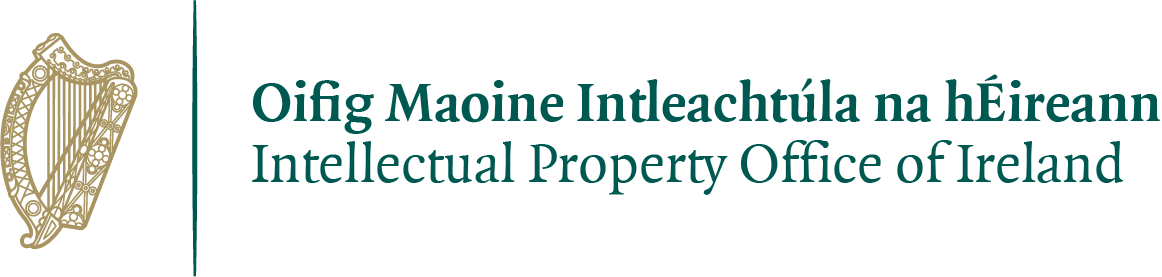 TRADE MARKS ACT, 1996APPLICATION TO REGISTER DETAILS OF A SECURITY INTEREST(This registrable transaction application can made through the e-services function on IPOI website)The Grantee named herein hereby applies to have his interest, as described herein, entered in the Register.Reference No. of Applicant/Agent:Name and address of Grantor:Name and Address of Grantee:Trade Mark(s) Registration Number(s):-Nature of security interest (please indicate whether fixed or floating) Extent of security interest and the right in or under the mark securedNature and date of the document on which the interest of the Grantee is based:Is the Instrument accompanying the application liable for Stamp Duty? (i.e. does the amount secured exceed  €254,000)      Trade Mark Agent (if any) appointed by Grantee.___________________________________________________________________     Address for Service of Grantee11.	Fees Enclosed:            €___________Methods of Payment						Application forms and prescribed fees can be submitted online through our Online Services section at www.ipoi.gov.ieAlternatively, fees can be paid over the phone or by EFT (bank a/c details below)If you want to pay by Electronic Funds Transfer, our bank account details are as follows:Signature:					________________________________Name and Status of Signatory:		________________________________Date:						________________________________Bank Sort Code:95-19-90Bank Name:	Danske Bank Account Number:80012459Account Name:DBEI Intellectual Property Office of Ireland EFT – Public Bank Account Reference:	Quote your name, trademark number and fee item code TM21Swift/BIC Code:DABAIE2D IBAN Number:	IE94DABA95199080012459